Ель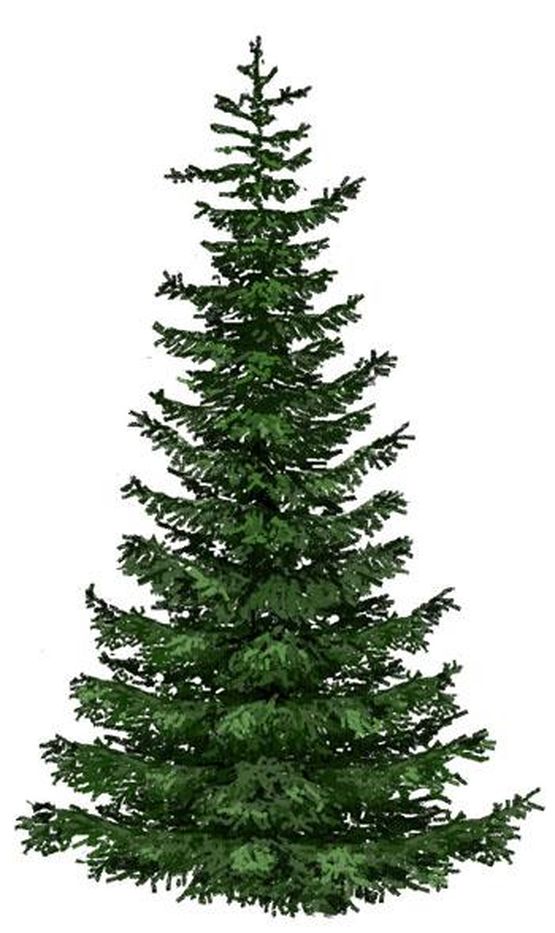 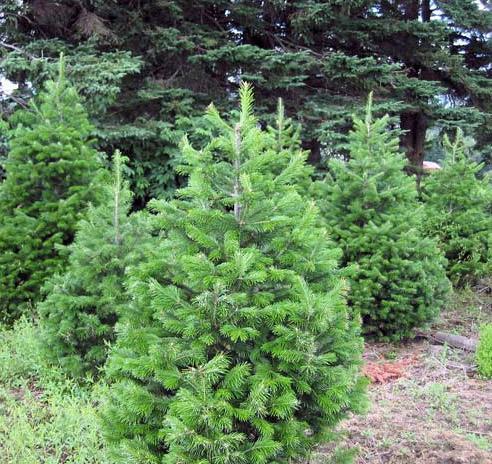 Пихта Кедр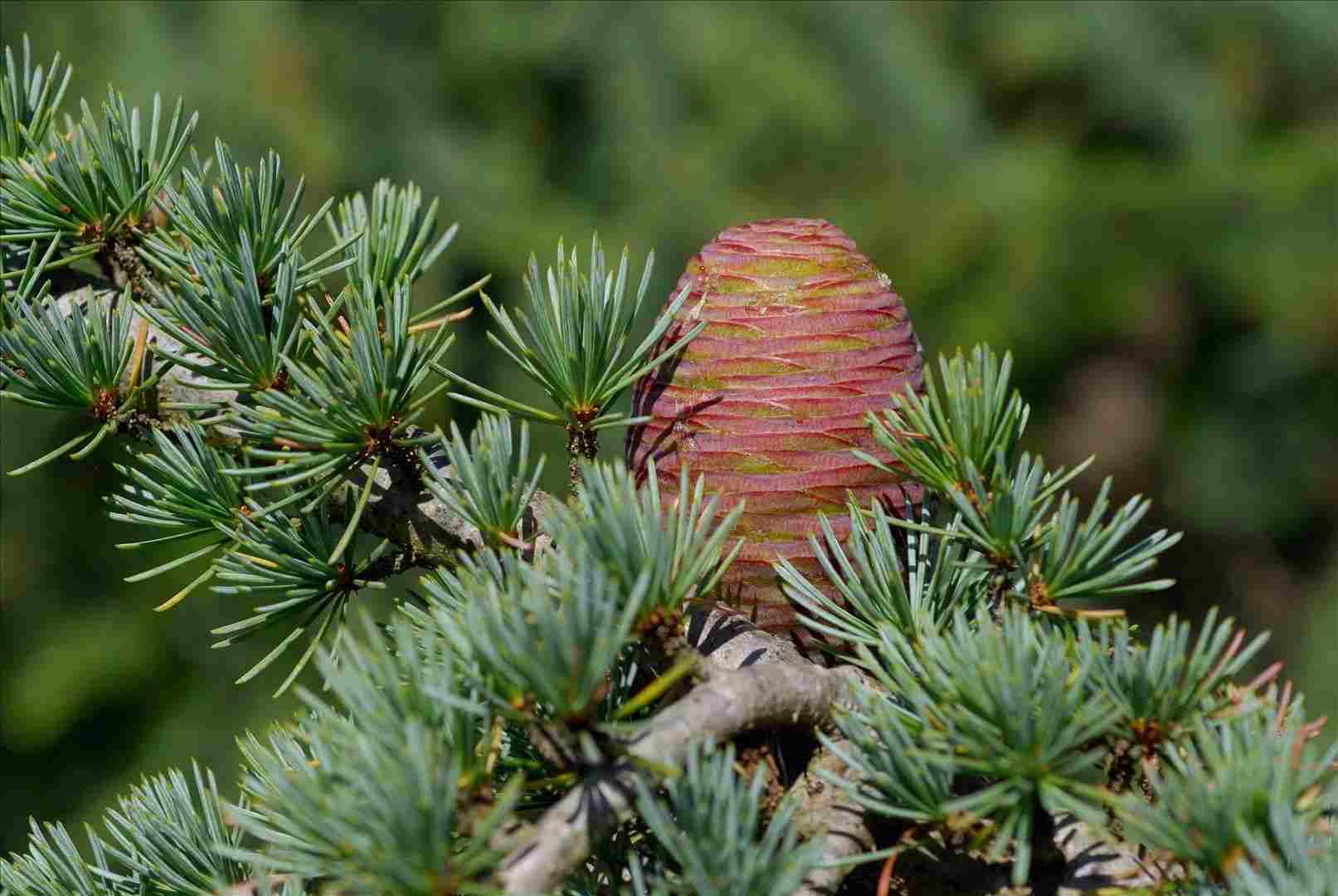 Лиственница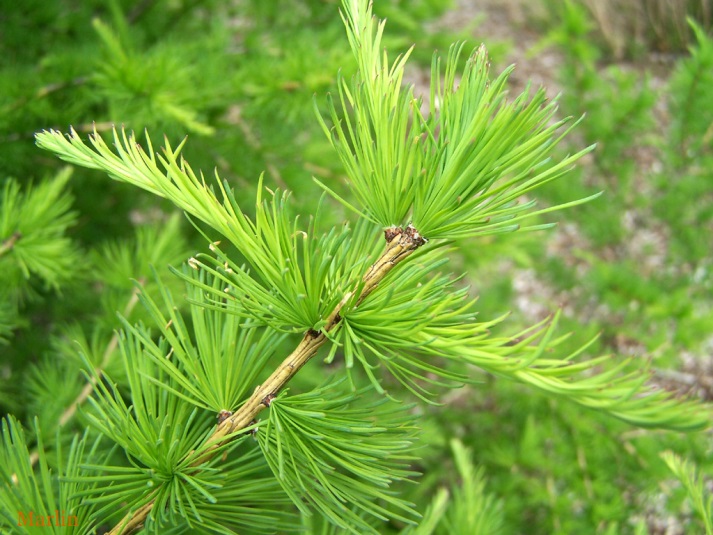 Голубика 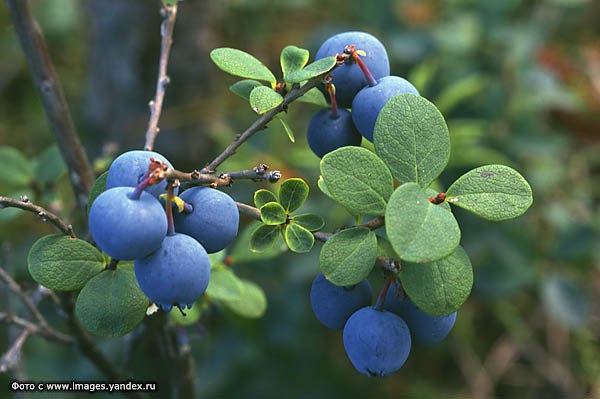 Черника 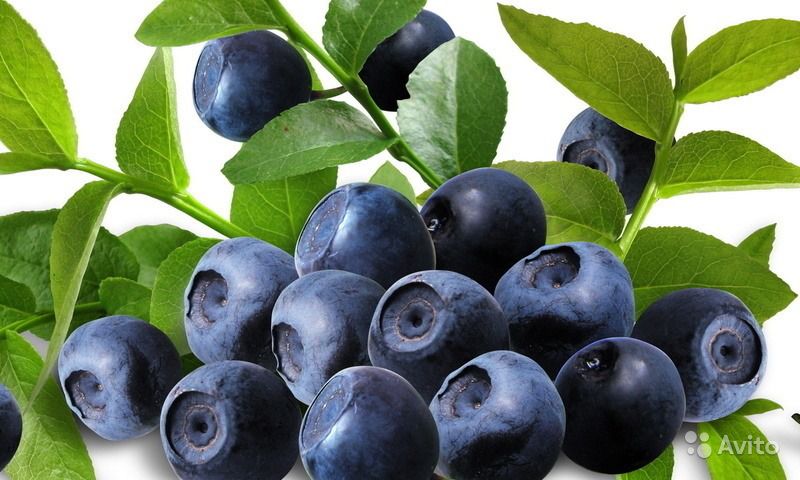 Костяника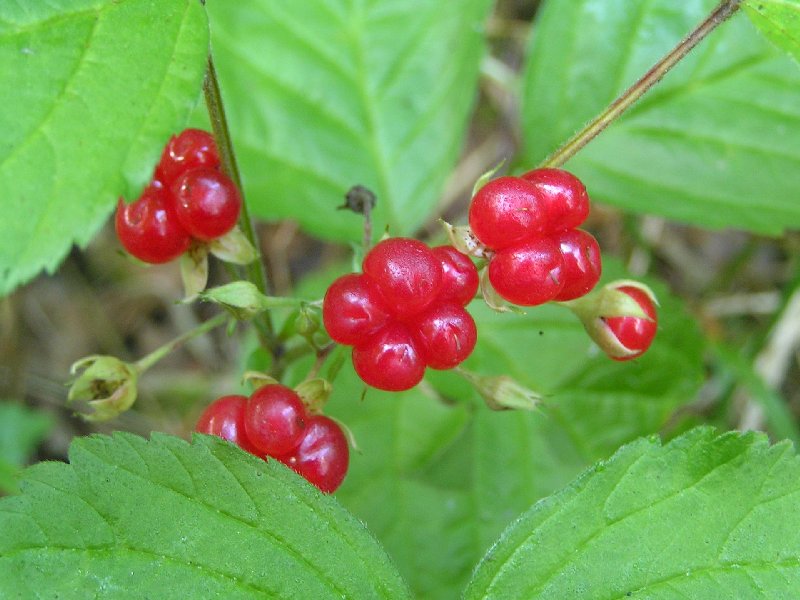 Брусника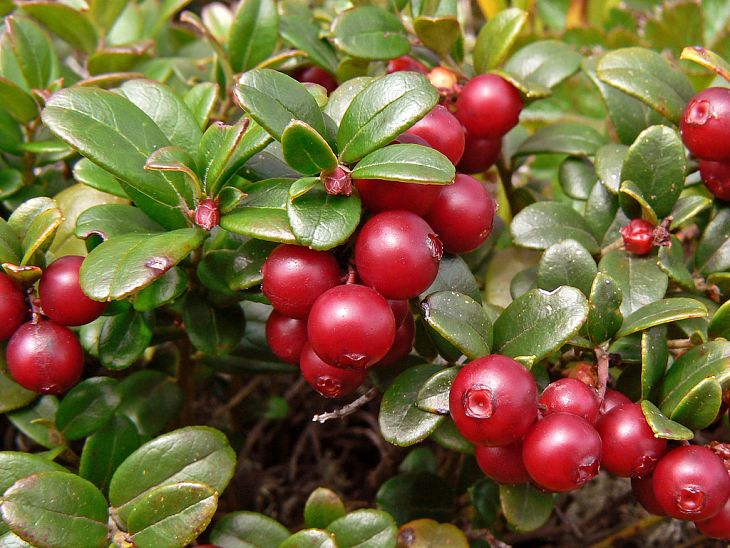 Лось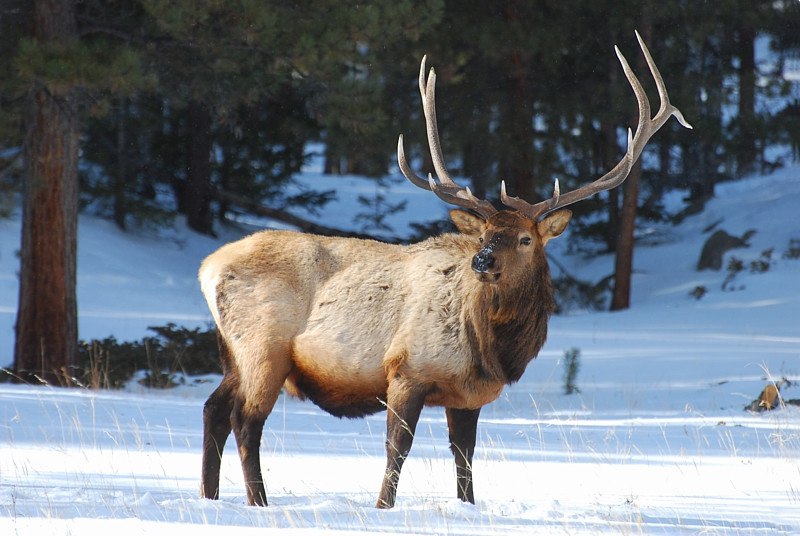 Бурый медведь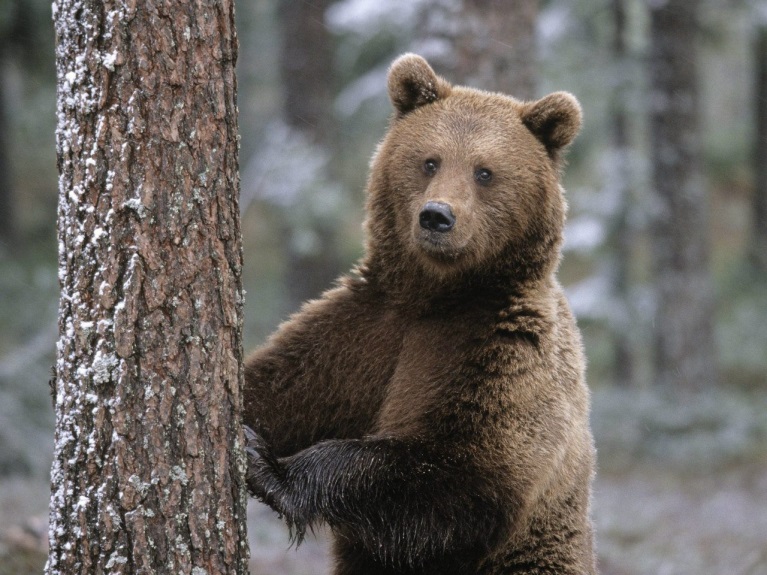 Ласка 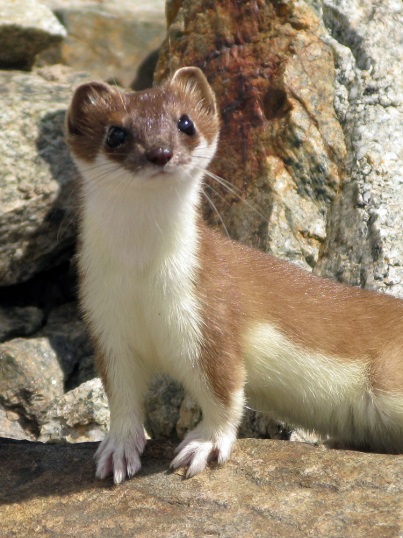 Рысь 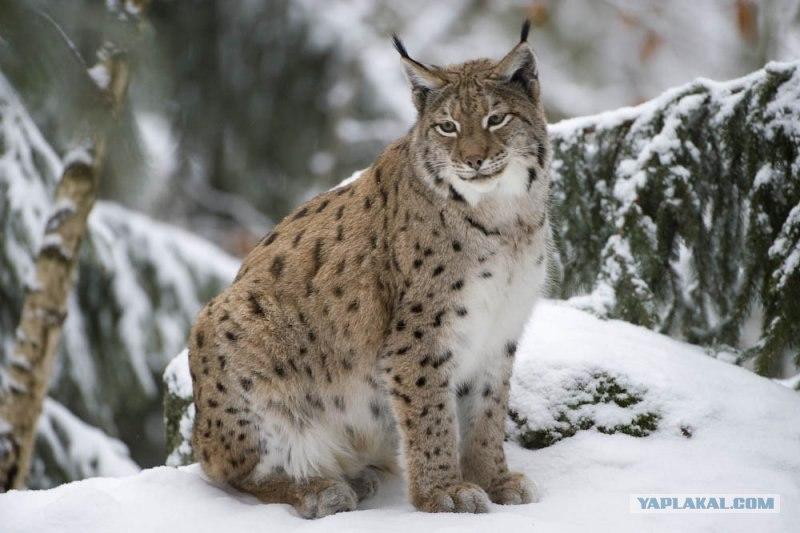 Соболь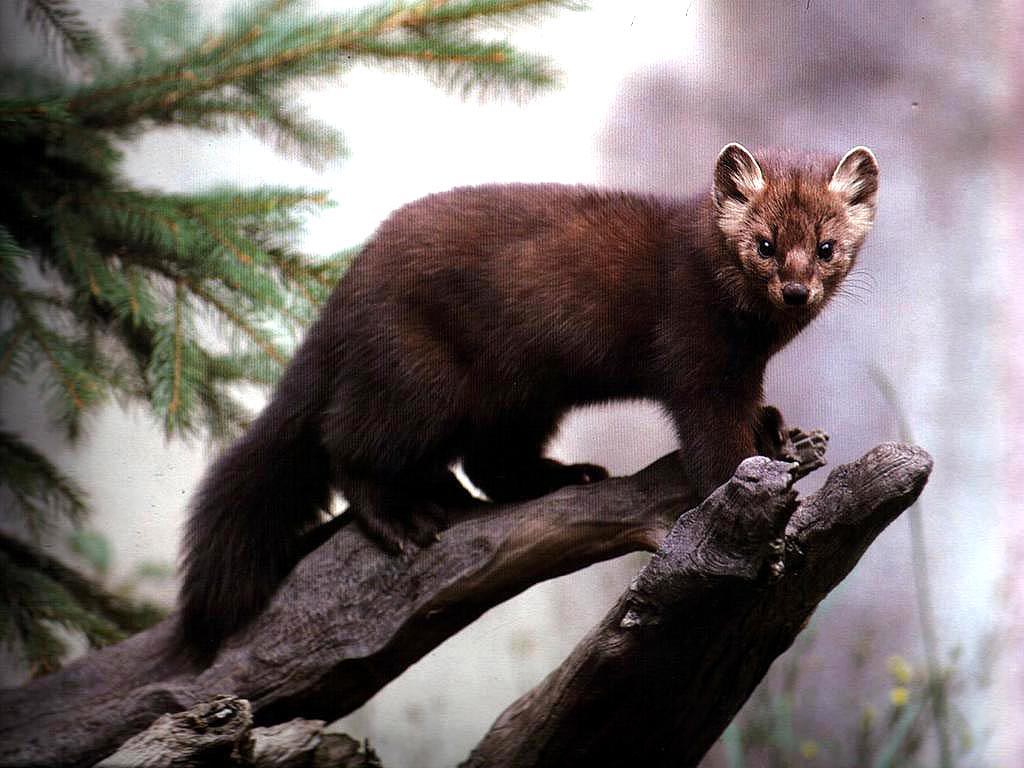 Глухарь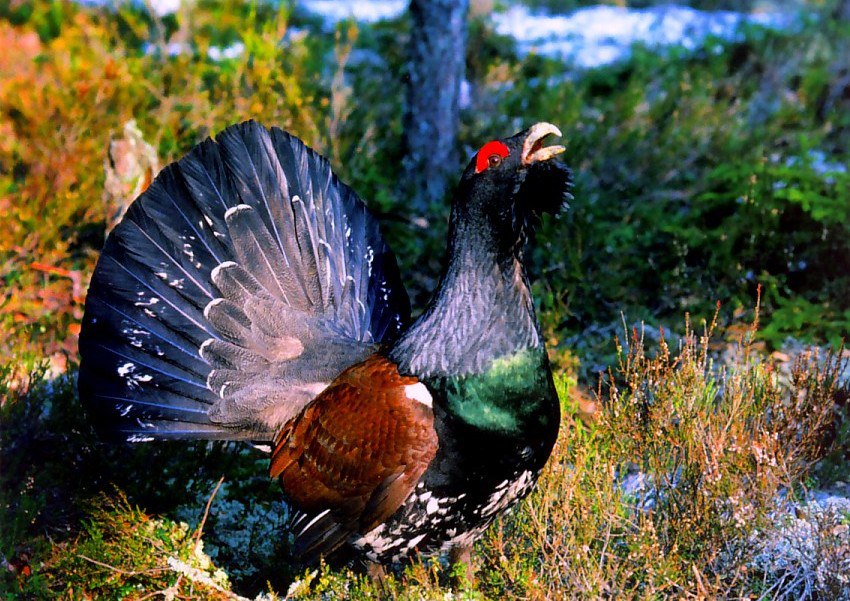 Заяц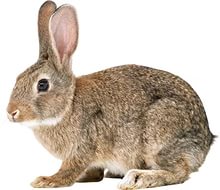 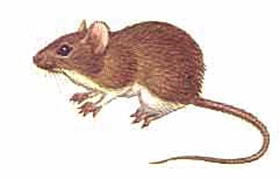 МышьКедровка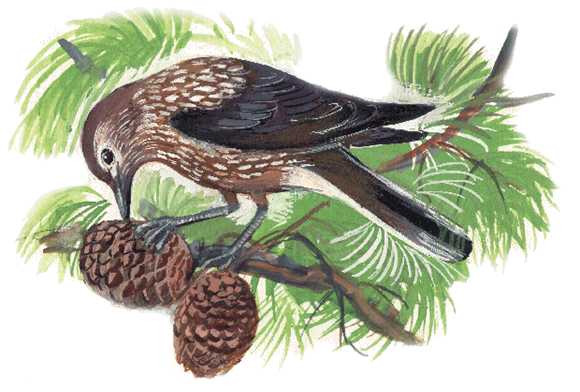 Сова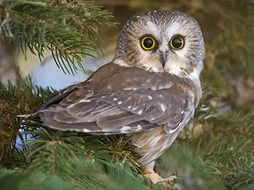 Дятел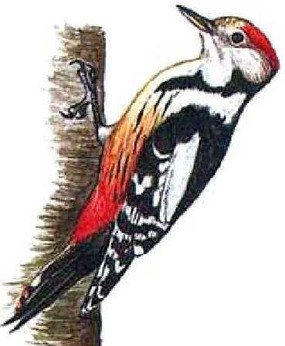 Клёст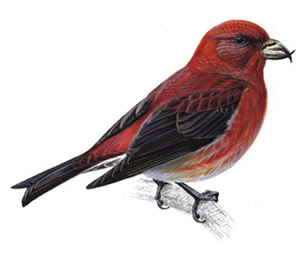 Белка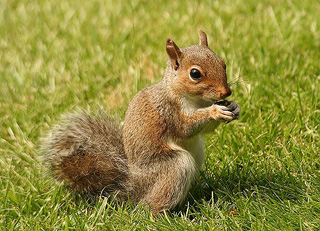 Лисица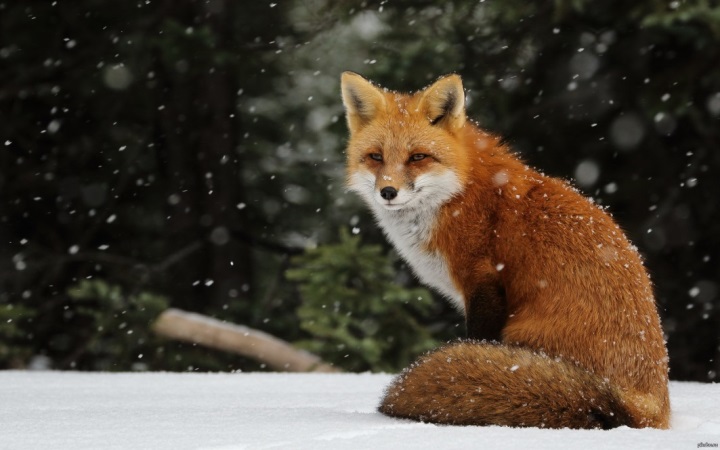 Волк 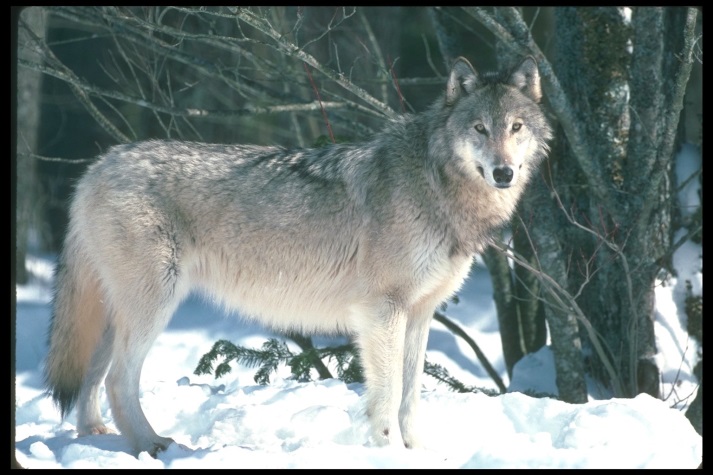 